Math ObjectivesStudents will understand how to graph an infinite geometric series and how to analyze the graph.Students will understand and justify the sum of an infinite geometric series.Students will be able to explain why the sum of an infinite geometric series is a finite number if and only if  < 1.Students will try to make a connection with how to understand these topics in IB Mathematics courses and on their final assessments.VocabularyGeometric Series                •   Ratio of a geometric series    Infinite series                       •   Sigma notation                      About the LessonThis lesson is aligning with the curriculum of IB Mathematics Applications and Interpretations SL/HL and IB Mathematics Approaches and Analysis SL/HLThis falls under the IB Mathematics Core Content Topic 1 Numbers and Algebra:1.3:  (a) Geometric sequences and series         (b) Use of the formulae for the nth term and the sum of the              1st n terms of the sequence        (c)  Use of sigma notation for the sums of geometric               sequencesAI HL 1.11:  The sum of infinite geometric sequencesAA     1.9:     Sum of infinite convergent geometric sequencesAs a result, students will: Apply this information to real world situations.Teacher Preparation and Notes.This activity is done with the use of the TI-84 family as an aid to the problems.
Activity MaterialsCompatible TI Technologies: TI-84 Plus*, TI-84 Plus Silver Edition*, TI-84 Plus C Silver Edition, TI-84 Plus CE          * with the latest operating system (2.55MP) featuring MathPrintTM  functionality.                                                                                                                                                                                                                                                                   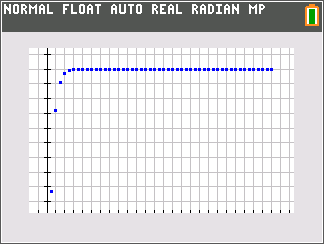 Tech Tips:This activity includes screen captures taken from the TI-84 Plus CE. It is also appropriate for use with the  rest of the TI-84 Plus family. Slight variations to these directions may be required if using other calculator models.Watch for additional Tech Tips throughout the activity for the specific technology you are using.Access free tutorials at http://education.ti.com/calculators/pd/US/Online-Learning/Tutorials Lesson Files:Student Activity84CE-SummingUpGeometricSeries-Student.pdf84CE-SummingUpGeometricSeries-Student.docIn this activity, you will explore the concept of finding the sum of an infinite geometric series. Reviewing the concepts of when you can find the sum of an infinite geometric series will be the first task, discussing with your classmates not only what the characteristics of a geometric sequence are, but also the key characteristic that allows you to add every term of the infinite sequence and still get a non-infinite sum.Let us review the characteristics of a geometric sequence. A geometric sequence is a sequence of terms where the ratio of every two consecutive terms is constant. The constant ratio is referred to as the common ratio or r. To find subsequent terms of a geometric sequence, multiply a term by r. The nth term, , formula for a geometric sequence is , where  is the first term, and r is the common ratio.Problem 1 – Geometric Sequence Practice1.  Find the next three terms of each infinite geometric series.     (a)  …                                                      (b)  …           Solution:                                                         Solution:  2.  Discuss with a classmate how you would find the next three terms of each series. Explain your 
      results.      Solution:  First you would find the common ratio by dividing each term by its previous term, then      you would multiply this common ratio be the third, fourth and fifth terms.3.  Sigma notation is used at times to express a series. The symbol for sigma, , actually means the      sum of. Using the nth term formula from above and the sigma notation, write an expression in terms      of n that describes each of the series from number 1.       Solution:                       (a)                                             (b)         4.  Discuss with a classmate how you would find the sum of each series in number 1. Explain your 
     results.     Possible Discussions:  Depending on if you were finding a partial sum or an infinite sum, you      could use either of the geometric series formulas. If it is a partial sum, you could simply add the      terms. You could use your handheld and sigma notation if you are finding a partial sum.Problem 2 – Finding the Sum of a Geometric SeriesThere are two types of geometric series. There is the partial sum or finite series and then there is the infinite series. 1.  Discuss with a classmate the formula to find a partial sum of a geometric series. Explain what you would need to use the formula and if there are any restrictions.      Solution:  Formula:                         You will need the first term, the common ratio and how many first terms will be added. 
                       There could be restrictions if r > 1 and you are finding the sum of all the terms.2.  Explain how you could use sigma notation to find the partial sum of a geometric series as well.      Explain what you would need to use sigma.     Solution:  You would need to know how many terms you are adding together or which term you are     starting with and ending with (x), you would need the common ratio and the first term. This      information would be used to substitute in: 
3.  Discuss with a classmate the formula to find an infinite sum of a geometric series. Explain what you     would need to use the formula and if there are any restrictions.     Solution:  Formula:                         You will need the first term and the common ratio. 
                       The restriction is if r > 1, then you cannot find the infinite sum, as it would be infinite.4.  Explain how you could use sigma notation to find the infinite sum of a geometric series as well.      Explain what you would need to use sigma.      Solution:  You would need to know the first term and the common ratio to substitute in: 
5.  Given the geometric sequence 1, -4, 16, -64, …, find the partial sum of the first 9 terms.      Solution:  6.  Given the geometric sequence 9, 3, 1, , …, find the infinite sum.      Solution:   7.  Write the sequences in questions 5 and 6 in sigma notation. Explain if you can use your handheld to     verify your answers using sigma notation.     Solution:    (5)                          (6)                           Number 5 can be done on the 84, but number 6 cannot.Further IB ApplicationA local coffee shop had an amazing first year after it opened, earning $40,000 of profit. Unfortunately, the profits have been decreasing by 10% each year after the first. Assuming that this trend continues, find the total profits the shop hopes to earn over the course of its lifetime.       Solution:      or**Note: This activity has been developed independently by Texas Instruments and aligned with the IB Mathematics curriculum, but is not endorsed by IB™. IB is a registered trademark owned by the International Baccalaureate Organization. 